,  Señores CUADERNOS DE LINGÜÍSTICA HISPANICAUniversidad Pedagógica y Tecnológica de ColombiaTunjaCordial saludo,,   con  número ,  en consideración editorial el artículo titulado ,  no sin antes señalar que este documento no ha sido presentado simultáneamente a otra revista, es inédito. De otro lado, en caso tal de que el artículo reciba una evaluación favorable para su publicación, confirmo/confirmamos que no contiene materia cuya publicación viole algún copyright u otro derecho personal o de propiedad de cualquier persona o entidad. Cordialmente,_____________________________________________________________________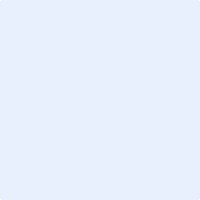 